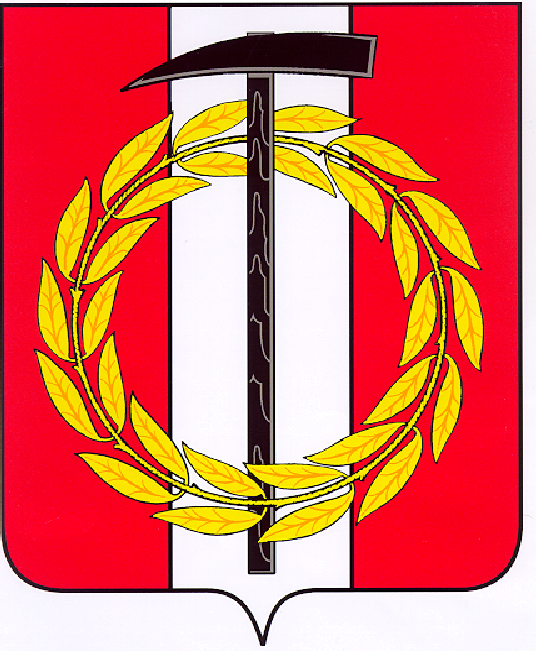 Собрание депутатов Копейского городского округаЧелябинской областиРЕШЕНИЕ     26.09.2018     572от _______________№_____О  ходе выполнения муниципальнойпрограммы «Управление земельными ресурсами и регулирование земельныхотношений в муниципальном образовании«Копейский городской округ» Заслушав и обсудив информацию о ходе выполнения в 2018 году муниципальной программы «Управление земельными ресурсами и регулирование земельных отношений в муниципальном образовании «Копейский городской округ», утвержденной постановлением администрации Копейского городского округа от 29.12.2017 № 3304-п, Собрание депутатов Копейского городского округа Челябинской областиРЕШАЕТ:Информацию о ходе выполнения муниципальной программы «Управление земельными ресурсами и регулирование земельных отношений в муниципальном образовании «Копейский городской округ», утвержденную постановлением администрации Копейского городского округа от 29.12.2017 № 3304-п, по состоянию на сентябрь 2018 года принять к сведению (прилагается).  Управлению по имуществу и земельным отношениям администрации Копейского городского округа (Кем Ю.В.) продолжить реализацию муниципальной программы в текущем году.Контроль исполнения настоящего решения возложить на постоянную комиссию по вопросам городского хозяйства и землепользования Собрания депутатов Копейского городского округа.Председатель Собрания депутатов                        Копейского городского округа	 Челябинской области                                                                     В.П. Емельянов